Gobierno Municipal El Salto 2018-2021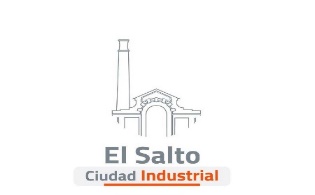 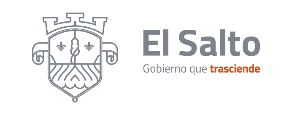 Informe de actividades del mes de Agosto 2020DIRECCIÓN DE JUZGADOS MUNICIPALES DIRECCIÓN DE JUZGADOS MUNICIPALES ACTIVIDADESRESULTADOSPrimer Juzgado ubicado en Comisaría Municipal87 personas detenidas 18 pago de multa 69 compurgaron horas de arresto Segundo Juzgado ubicado en Delegación                Las Pintaspersonas detenidas23 pago de multa 51 compurgaron horas de arresto 